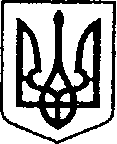 УКРАЇНАЧЕРНІГІВСЬКА ОБЛАСТЬН І Ж И Н С Ь К А    М І С Ь К А    Р А Д АВ И К О Н А В Ч И Й    К О М І Т Е ТР І Ш Е Н Н Я  від 02 грудня 2021 р.	                 м. Ніжин		                            № 452Відповідно до статей 30, 42, 52, 53, 59, 73 Закону України «Про місцеве самоврядування в Україні», Регламенту виконавчого комітету Ніжинської  міської  ради VIIІ скликання, затвердженого рішенням міської ради від 24.12.2020 року № 27-4/2020, враховуючи рішення Ніжинської міської ради  «Про вилучення з господарського відання та передачу в оперативне управління нежитлового приміщення, що знаходиться в контурі житлового будинку за адресою: Чернігівська область, місто Ніжин, вулиця Озерна, 21»   № 93-12/2021 від 19.08.2021 року, «Про передачу в господарське відання об’єктів комунальної власності Ніжинської міської об’єднаної територіальної громади» № 39-76/2020 від 03 серпня 2020 р.  виконавчий комітет  Ніжинської міської ради вирішив:1. Створити комісію по обстеженню:1.1. частини нежитлового приміщення комунальної власності Ніжинської територіальної громади, орієнтовною площею 55,78 кв. м., що знаходиться за адресою: Чернігівська область, місто Ніжин, вулиця Амосова академіка (Семашка), будинок 14 а, приміщення 1;1.2. 4/25 частки об’єкта нерухомого майна, комунальної власності Ніжинської територіальної громади, орієнтовною площею 92,4 кв. м., що знаходиться у контурі житлового будинку, за адресою: Чернігівська область, місто Ніжин, вулиця Озерна, будинок № 21.2. Затвердити персональний склад комісії по обстеженню:2.1. Онокало Ірина Анатоліївна, начальник управління комунального майна та земельних відносин Ніжинської міської ради – голова комісії;2.2. Федчун Ніна Олексіївна, начальник відділу комунального майна управління комунального майна та земельних відносин Ніжинської міської ради – заступник голови комісії;2.3. Крапивна Світлана Миколаївна, головний спеціаліст відділу комунального майна управління комунального майна та земельних відносин Ніжинської міської ради – секретар комісії;2.4. Дяконенко Ірина Ігорівна, головний спеціаліст відділу містобудування та архітектури виконавчого комітету Ніжинської міської ради – член комісії;2.5. Дорошенко Євгеній Вікторович, начальник відділу будівництва та реформування управління житлово-комунального господарства та будівництва Ніжинської міської ради – член комісії.	3. Начальнику управління комунального майна та земельних відносин Ніжинської міської ради Онокало І. А. забезпечити оприлюднення даного рішення на сайті Ніжинської міської ради протягом п’яти робочих днів з дня його прийняття.	4. Контроль за виконанням даного рішення покласти на першого заступника міського голови з питань діяльності виконавчих органів ради Вовченка Ф. І.Міський голова                                                                    Олександр КОДОЛАПро створення комісії з обстеження нежитлових приміщень, що належать до комунальної власності Ніжинської територіальної громади та можливості зміни їх статусу на житлові, а також затвердження її персонального складу Візують:Начальник управління комунального майната земельних відносин Ніжинської міської ради                              Ірина ОНОКАЛОПерший заступник міського голови з питань діяльності виконавчих органів ради                            Федір ВОВЧЕНКОКеруючий справами виконавчого комітету Ніжинської міської ради                            Валерій САЛОГУБНачальник відділу юридично-кадрового забезпечення апарату виконавчого комітету Ніжинської міської ради                                 В’ячеслав ЛЕГАГоловний спеціаліст-юрист відділу бухгалтерського обліку, звітності та правового забезпечення управління комунального майна та земельних відносин Ніжинської міської ради                           Сергій САВЧЕНКО